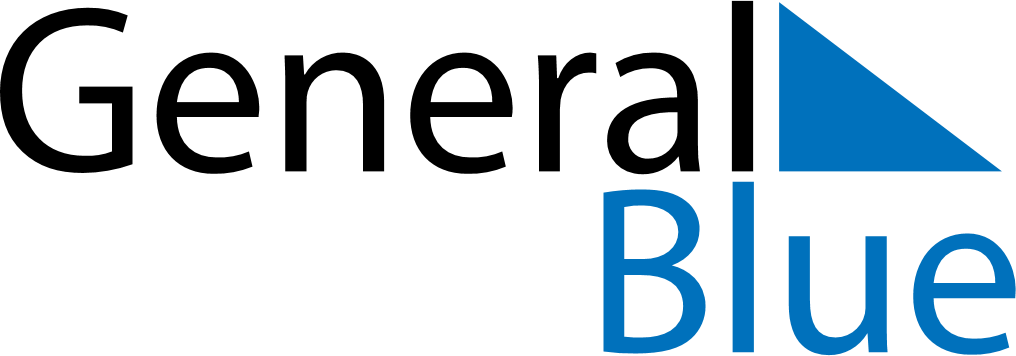 June 2024June 2024June 2024June 2024June 2024June 2024June 2024Hammerdal, Jaemtland, SwedenHammerdal, Jaemtland, SwedenHammerdal, Jaemtland, SwedenHammerdal, Jaemtland, SwedenHammerdal, Jaemtland, SwedenHammerdal, Jaemtland, SwedenHammerdal, Jaemtland, SwedenSundayMondayMondayTuesdayWednesdayThursdayFridaySaturday1Sunrise: 3:02 AMSunset: 10:50 PMDaylight: 19 hours and 47 minutes.23345678Sunrise: 3:00 AMSunset: 10:52 PMDaylight: 19 hours and 52 minutes.Sunrise: 2:58 AMSunset: 10:55 PMDaylight: 19 hours and 56 minutes.Sunrise: 2:58 AMSunset: 10:55 PMDaylight: 19 hours and 56 minutes.Sunrise: 2:56 AMSunset: 10:57 PMDaylight: 20 hours and 1 minute.Sunrise: 2:54 AMSunset: 10:59 PMDaylight: 20 hours and 5 minutes.Sunrise: 2:52 AMSunset: 11:02 PMDaylight: 20 hours and 9 minutes.Sunrise: 2:50 AMSunset: 11:04 PMDaylight: 20 hours and 13 minutes.Sunrise: 2:48 AMSunset: 11:06 PMDaylight: 20 hours and 17 minutes.910101112131415Sunrise: 2:47 AMSunset: 11:08 PMDaylight: 20 hours and 20 minutes.Sunrise: 2:45 AMSunset: 11:10 PMDaylight: 20 hours and 24 minutes.Sunrise: 2:45 AMSunset: 11:10 PMDaylight: 20 hours and 24 minutes.Sunrise: 2:44 AMSunset: 11:11 PMDaylight: 20 hours and 27 minutes.Sunrise: 2:43 AMSunset: 11:13 PMDaylight: 20 hours and 29 minutes.Sunrise: 2:42 AMSunset: 11:14 PMDaylight: 20 hours and 32 minutes.Sunrise: 2:41 AMSunset: 11:16 PMDaylight: 20 hours and 34 minutes.Sunrise: 2:40 AMSunset: 11:17 PMDaylight: 20 hours and 36 minutes.1617171819202122Sunrise: 2:40 AMSunset: 11:18 PMDaylight: 20 hours and 38 minutes.Sunrise: 2:39 AMSunset: 11:19 PMDaylight: 20 hours and 39 minutes.Sunrise: 2:39 AMSunset: 11:19 PMDaylight: 20 hours and 39 minutes.Sunrise: 2:39 AMSunset: 11:20 PMDaylight: 20 hours and 40 minutes.Sunrise: 2:39 AMSunset: 11:20 PMDaylight: 20 hours and 41 minutes.Sunrise: 2:39 AMSunset: 11:21 PMDaylight: 20 hours and 41 minutes.Sunrise: 2:39 AMSunset: 11:21 PMDaylight: 20 hours and 41 minutes.Sunrise: 2:39 AMSunset: 11:21 PMDaylight: 20 hours and 41 minutes.2324242526272829Sunrise: 2:40 AMSunset: 11:21 PMDaylight: 20 hours and 41 minutes.Sunrise: 2:40 AMSunset: 11:21 PMDaylight: 20 hours and 40 minutes.Sunrise: 2:40 AMSunset: 11:21 PMDaylight: 20 hours and 40 minutes.Sunrise: 2:41 AMSunset: 11:20 PMDaylight: 20 hours and 39 minutes.Sunrise: 2:42 AMSunset: 11:20 PMDaylight: 20 hours and 37 minutes.Sunrise: 2:43 AMSunset: 11:19 PMDaylight: 20 hours and 36 minutes.Sunrise: 2:44 AMSunset: 11:18 PMDaylight: 20 hours and 34 minutes.Sunrise: 2:46 AMSunset: 11:17 PMDaylight: 20 hours and 31 minutes.30Sunrise: 2:47 AMSunset: 11:16 PMDaylight: 20 hours and 29 minutes.